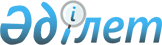 Сырым ауданы бойынша 2011 жылы қоғамдық жұмыстарды ұйымдастыру және қаржыландыру туралы
					
			Күшін жойған
			
			
		
					Батыс Қазақстан облысы Сырым ауданы әкімдігінің 2011 жылғы 21 сәуірдегі № 73 қаулысы. Батыс Қазақстан облысы Әділет департаментінде 2011 жылғы 11 мамырда № 7-10-101 тіркелді. Күші жойылды - Батыс Қазақстан облысы Сырым ауданы әкімдігінің 2012 жылғы 1 ақпандағы № 52 қаулысымен      Ескерту. Күші жойылды - Батыс Қазақстан облысы Сырым ауданы әкімдігінің 2012.02.01 № 52 Қаулысымен      Қазақстан Республикасының 2001 жылғы 23 қаңтардағы "Қазақстан Республикасындағы жергілікті мемлекеттік басқару және өзін-өзі басқару туралы" және 2001 жылғы 23 қаңтардағы "Халықты жұмыспен қамту туралы" Заңдарын басшылыққа ала отырып, аудан әкімдігі ҚАУЛЫ ЕТЕДІ:



      1. Қоса беріліп отырған 2011 жылы Сырым ауданындағы ұйымдардың тізбелері, қоғамдық жұмыстардың түрлері, төлемі мен нақты жағдайлары, қатысушылардың еңбегіне төленетін ақының мөлшері және олардың қаржыландандыру көздері бекітілсін.



      2. "Сырым аудандық жұмыспен қамту және әлеуметтік бағдарламалар бөлімі" мемлекеттік мекемесі осы қаулыдан туындайтын қажетті шаралар қабылдасын.



      3. Осы қаулы алғаш ресми жарияланған күннен бастап қолданысқа енгізіледі және 2011 жылдың 1 қаңтардан туындаған құқықтық қатынастарға таратылады.



      4. Осы қаулының орындалуын бақылау аудан әкімінің орынбасары Ж. Батырниязовқа жүктелсін.      Аудан әкімі                      Е. Нысанғалиев

2011 жылғы 21 сәуірдегі

№ 73 Сырым ауданы әкімдігінің

қаулысымен бекітілді 2011 жылы Сырым ауданындағы ұйымдардың

тізбелері, қоғамдық жұмыстардың түрлері,

төлемі мен нақты жағдайлары, қатысушылардың

еңбегіне төленетін ақының мөлшері және

олардың қаржыландандыру көздері
					© 2012. Қазақстан Республикасы Әділет министрлігінің «Қазақстан Республикасының Заңнама және құқықтық ақпарат институты» ШЖҚ РМК
				№Ұйымдардың тізбелеріҚоғамдық жұмыс түрлеріКөлемі мен нақты жағдайларыҚатысушылардың еңбегіне төленетін ақының мөлшері және олардың қаржыландандыру көздері1"Алғабас ауылдық округі әкімі аппараты" мемлекеттік мекемесі Түскен өтінімдер бойыншаҚазақстан Республика-

сындағы Еңбек кодексіне сәйкес келісім шарт бойыншаҚазақстан Республикасындағы қолданыстағы бекітілген Заңнамасына сәйкес ең төменгі жалақы мөлшерінен кем емес қаржыландыру жергілікті бюджет есебінен2"Аралтөбе ауылдық округі әкімі аппараты" мемлекеттік мекемесі3"Бұлан ауылдық округі әкімі аппараты" мемлекеттік мекемесі4"Бұлдырты ауылдық округі әкімі аппараты" мемлекеттік мекемесі5"Елтай ауылдық округі әкімі аппараты" мемлекеттік мекемесі6"Жетікөл ауылдық округі әкімі аппараты" мемлекеттік мекемесі7"Жосалы ауылдық округі әкімі аппараты" мемлекеттік мекемесі8"Жымпиты ауылдық округі әкімі аппараты" мемлекеттік мекемесі9"Қособа ауылдық округі әкімі аппараты" мемлекеттік мекемесі10"Сарой ауылдық округі әкімі аппараты" мемлекеттік мекемесі11"Талдыбұлақ ауылдық округі әкімі аппараты" мемлекеттік мекемесі12"Шолақаңқаты ауылдық округі әкімі аппараты" мемлекеттік мекемесі13Сырым ауданы әкімдігінің (шаруашылық жүргізу құқығындағы) "Сырым" мемлекеттік коммуналдық кәсіпорны